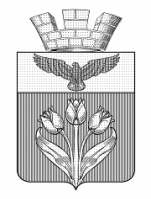 ВОЛГОГРАДСКАЯ ОБЛАСТЬПАЛЛАСОВСКИЙ МУНИЦИПАЛЬНЫЙ РАЙОНАДМИНИСТРАЦИЯ ГОРОДСКОГО ПОСЕЛЕНИЯ г. ПАЛЛАСОВКА_____________________________________________________________ПОСТАНОВЛЕНИЕот 17.04.2024г.				                                                 № 103Об утверждении порядка принятия решений о предоставлении бюджетных инвестиций юридическим лицам, не являющимся государственными или муниципальными учреждениями и государственными или муниципальными унитарными предприятиями, на осуществление капитальных вложенийВ соответствии со статьей 80 Бюджетного кодекса Российской Федерации руководствуясь Федеральным законом от 06.10.2003г. № 131-ФЗ «Об общих принципах организации местного самоуправления в Российской Федерации», Уставом городского поселения г. Палласовка, администрация городского поселения г. Палласовка,ПОСТАНОВЛЯЕТ:1. Утвердить прилагаемый Порядок принятия решений о предоставлении бюджетных инвестиций юридическим лицам, не являющимся государственными или муниципальными учреждениями и государственными или муниципальными унитарными предприятиями, на осуществление капитальных вложений.2. Контроль за исполнением настоящего постановления возложить на начальника отдела экономики администрации городского поселения г. Палласовка Гронину И.А.3. Настоящее постановление вступает в силу с момента официального обнародования путем официального опубликования.     Глава городского     поселения г. Палласовка                                                        В.В. ГронинУтвержденпостановлениемадминистрации городского поселения г. Палласовкаот 17.04.2024г. № 103Порядокпринятия решений о предоставлении бюджетных инвестицийюридическим лицам, не являющимся государственными илимуниципальными учреждениями и государственными илимуниципальными унитарными предприятиями, на осуществлениекапитальных вложений1. Настоящий Порядок в соответствии со статьей 80 Бюджетного кодекса Российской Федерации устанавливает процедуру принятия решений о предоставлении юридическим лицам, не являющимся государственными или муниципальными учреждениями и государственными или муниципальными унитарными предприятиями (далее именуются - юридические лица), бюджетных инвестиций в объекты капитального строительства, находящиеся в собственности юридических лиц, и (или) на приобретение ими объектов недвижимого имущества либо в целях предоставления взноса в уставные (складочные) капиталы дочерних обществ юридических лиц на осуществление капитальных вложений в объекты капитального строительства, находящиеся в собственности таких дочерних обществ, и (или) на приобретение такими дочерними обществами объектов недвижимого имущества за счет средств областного бюджета (далее именуются - бюджетные инвестиции).2. Размер бюджетных инвестиций устанавливается в пределах средств, определенных решением Палласовской городской Думы об утверждении бюджета городского поселения г. Палласовка на соответствующий финансовый год и на плановый период.3. Решение о предоставлении бюджетных инвестиций юридическим лицам принимается администрацией городского поселения г. Палласовка ( далее- именуется – администрация) в форме постановления.4. Проект постановления администрации о предоставлении бюджетных инвестиций юридическим лицам (далее именуется - проект постановления) готовится администрацией - исполнительно – распорядительным органом местного самоуправления городского поселения г. Палласовка - главным распорядителем средств бюджета городского поселения г. Палласовка (далее именуется - главный распорядитель).5. Проект постановления должен содержать:наименование юридического лица, которому предоставляются бюджетные инвестиции;наименование главного распорядителя, в том числе ответственного за подготовку договора, заключаемого в связи с предоставлением бюджетных инвестиций;целевое назначение и размер бюджетных инвестиций;требования к договору о предоставлении бюджетных инвестиций;объем и условия увеличения уставного капитала юридического лица, получающего бюджетные инвестиции, являющегося акционерным обществом, путем размещения дополнительных акций на сумму предоставляемых бюджетных инвестиций.6. Проект постановления подлежит обязательному согласованию с отделом экономики администрации, отделом строительства и ЖКХ администрации, отделом земельно – имущественных отношений и налогов администрации, и главным специалистом по юридическим вопросам отдела строительства и ЖКХ администрации. 7. Предоставление бюджетных инвестиций юридическим лицам по решениям, принятым в соответствии с настоящим Порядком, влечет возникновение права собственности городского поселения г. Палласовка на эквивалентную часть уставных (складочных) капиталов юридических лиц, которое оформляется участием городского поселения г. Палласовка в уставных (складочных) капиталах таких юридических лиц в соответствии с законодательством Российской Федерации.